KAREN ZHANG, Ph.D., C.Psych.
Dr. Karen Zhang is a clinical, health and rehabilitation psychologist in the Psychosocial Oncology Program at the Juravinski Cancer Centre. She is also an assistant professor (part-time) in the Department of Psychiatry and Behavioural Neurociences at McMaster University, and a Regional Psychosocial Lead for Ontario Health- Cancer Care Ontario. She obtained her BSc in Psychology, from the Queen's University, and MSc and PhD in Clinical Psychology at the University of Western Ontario. Her psychology pre-doctoral residency was completed in St. Joseph's Heathcare Hamilton, and she continued with a research post-doctoral fellowship at the University of Ottawa Heart Institute. Dr. Zhang's research and clinical interests are in helping people cope with the diagnosis of a serious medical illness.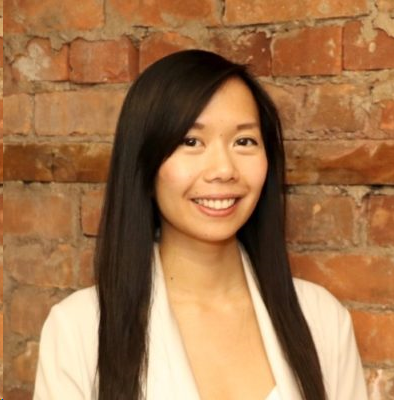 